Об утверждении Положения о муниципальном контроле в области охраны и использования особо охраняемых природных территорий В соответствии с главой XVII Земельного кодекса Российской Федерации, статьей 17.1 Федерального закона от 6 октября 2003 года № 131-ФЗ «Об общих принципах организации местного самоуправления в Российской Федерации», статьей 3 Федерального закона от 31.07.2020 № 248-ФЗ «О государственном контроле (надзоре) и муниципальном контроле в Российской Федерации», Уставом Мариинско-Посадского района Чувашской РеспубликиМариинско - Посадское районное Собрание депутатовр е ш и л о:1. Утвердить прилагаемое Положение о муниципальном контроле в области охраны и использования особо охраняемых природных территорий.2. Настоящее решение вступает в силу после его официального опубликования в периодическом печатном издании «Посадский вестник». Глава Мариинско-Посадского района                                                                  В.В. ПетровУтвержденорешением Мариинско-Посадского Собрания депутатов Чувашской Республикиот ___.___.2021 № __/__ПОЛОЖЕНИЕО МУНИЦИПАЛЬНОМ КОНТРОЛЕ В ОБЛАСТИ ОХРАНЫ И ИСПОЛЬЗОВАНИЯ ОСОБО ОХРАНЯЕМЫХ ПРИРОДНЫХ ТЕРРИТОРИЙ1. Настоящее Положение устанавливает порядок организации и осуществления муниципального контроля в области охраны и использования особо охраняемых природных территорий (далее – муниципальный контроль).2. К отношениям, связанным с осуществлением муниципального контроля, организацией и проведением профилактических мероприятий и контрольных мероприятий в отношении объектов муниципального контроля (далее – объект контроля, контролируемые лица) применяются положения Федерального закона от 31 декабря 2020 г. № 248-ФЗ «О государственном контроле (надзоре) и муниципальном контроле в Российской Федерации» (далее - Федеральный закон).3. Муниципальный контроль осуществляется администрацией Мариинско-Посадского района (далее – Администрация).4. Предметом муниципального контроля в области охраны и использования особо охраняемых природных территорий являются соблюдение юридическими лицами, индивидуальными предпринимателями и гражданами на особо охраняемых природных территориях местного значения обязательных требований, установленных федеральными законами и принимаемыми в соответствии с ними иными нормативными правовыми актами Российской Федерации, нормативными правовыми актами субъектов Российской Федерации в области охраны и использования особо охраняемых природных территорий, касающихся:- режима особо охраняемой природной территории;- особого правового режима использования земельных участков, водных объектов, природных ресурсов и иных объектов недвижимости, расположенных в границах особо охраняемых природных территорий;- режима охранных зон особо охраняемых природных территорий.5. Муниципальный контроль вправе осуществлять следующие должностные лица:1) глава администрации Мариинско-Посадского района2) первый заместитель главы администрации – начальник отдела экономики и имущественных отношений;3) должностные лица отдела градостроительства и развития общественной инфраструктуры администрации Мариинско-Посадского района, в должностные обязанности которого в соответствии с настоящим положением, должностным регламентом или должностной инструкцией входит осуществление полномочий по муниципальному контролю, в том числе проведение профилактических мероприятий и контрольных мероприятий (далее – инспектор).6. Принятие решений о проведении контрольных мероприятий осуществляет глава администрации Мариинско-Посадского района или первый заместитель главы администрации – начальник отдела экономики и имущественных отношений.7. К объектам муниципального контроля относятся:а) деятельность, действия (бездействие) граждан и организаций, в рамках которых должны соблюдаться обязательные требования, в том числе предъявляемые к гражданам и организациям, осуществляющим деятельность, действия (бездействие);б) здания, помещения, сооружения, линейные объекты, территории, включая воздушное пространство, водные, земельные и лесные участки, оборудование, устройства, предметы, материалы, транспортные средства, компоненты природной среды, природные и природно-антропогенные объекты, другие объекты, которыми граждане и организации владеют и (или) пользуются, компоненты природной среды, природные и природно-антропогенные объекты, не находящиеся во владении и (или) пользовании граждан или организаций, к которым предъявляются обязательные требования (далее - производственные объекты).8. Учет объектов контроля осуществляется в соответствии с настоящим положением посредством перечня объектов контроля, размещенном на официальном сайте в сети «Интернет» или иных информационных систем, в том числе путем получения сведений в порядке межведомственного информационного взаимодействия.Перечень объектов контроля содержит следующую информацию:1) полное наименование юридического лица или фамилия, имя и отчество (при наличии) индивидуального предпринимателя, деятельности и (или) производственным объектам которых присвоена категория риска;2) основной государственный регистрационный номер;3) идентификационный номер налогоплательщика;4) наименование объекта контроля (при наличии);5) место нахождения объекта контроля;6) дата и номер решения о присвоении объекту контроля категории риска, указание на категорию риска, а также сведения, на основании которых было принято решение об отнесении объекта контроля к категории риска.9. Муниципальный контроль осуществляется на основе управления рисками причинения вреда (ущерба), определяющего выбор профилактических мероприятий и контрольных мероприятий, их содержание (в том числе объем проверяемых обязательных требований), интенсивность и результаты.10. С учетом тяжести причинения вреда (ущерба) охраняемым законом ценностям и вероятности наступления негативных событий, которые могут повлечь причинение вреда (ущерба) охраняемым законом ценностям, а также с учетом добросовестности контролируемых лиц, объекты контроля подлежат отнесению к категориям значительного, среднего и низкого риска (далее – категории риска).11. Критерии отнесения объектов контроля к категориям риска в рамках осуществления муниципального контроля указаны в приложении № 1 к настоящему Положению.12. В случае поступления в Администрацию сведений о соответствии объекта контроля критериям риска иной категории риска либо об изменении критериев риска Администрация в течение пяти рабочих дней со дня поступления указанных сведений принимает решение об изменении категории риска указанного объекта контроля.13. В случае, если объект контроля не отнесен Администрация к определенной категории риска, он считается отнесенным к категории низкого риска.14. Виды, периодичность проведения плановых контрольных мероприятий в отношении объектов контроля, отнесенных 
к определенным категориям риска, определяются настоящим положением соразмерно рискам причинения вреда (ущерба). 15. Отнесение объектов контроля к определенной категории риска, в том числе изменение ранее присвоенной объекту контроля категории риска, осуществляется соответствующим решением главы администрации Мариинско-Посадского района или первого заместителя главы администрации – начальника отдела экономики и имущественных отношений по месту осуществления юридическим лицом, индивидуальным предпринимателем деятельности в соответствии с критериями отнесения объектов контроля к категориям риска согласно приложению № 1 к настоящему Положению.16. Плановые контрольные мероприятия в отношении объектов контроля в зависимости от присвоенной категории риска проводятся со следующей периодичностью:- для категории значительного риска – один раз в три года;- для категории среднего риска – один раз в четыре года- для категории умеренного риска – один раз в шесть лет;- для категории низкого риска – не проводятся.17. Индикаторам риска нарушения обязательных требований, используемого при осуществлении муниципального земельного контроля, является наличие обращений, заявлений граждан, в том числе индивидуальных предпринимателей, юридических лиц, а также информации от органов государственной власти, органов местного самоуправления о нарушении обязательных требований.18. Профилактика рисков причинения вреда (ущерба) охраняемым законом ценностям направлена на достижение следующих основных целей:1) стимулирование добросовестного соблюдения обязательных требований всеми контролируемыми лицами;2) устранение условий, причин и факторов, способных привести к нарушениям обязательных требований и (или) причинению вреда (ущерба) охраняемым законом ценностям;3) создание условий для доведения обязательных требований до контролируемых лиц, повышение информированности о способах их соблюдения.19. Профилактические мероприятия осуществляются на основании Программы профилактики рисков причинения вреда (ущерба) охраняемым законом ценностям (далее – программа профилактики рисков причинения вреда), утвержденной главой администрации Мариинско-Посадского района, прошедшей общественное обсуждение, и размещенной на официальном сайте Администрации в сети «Интернет».20. Администрация в рамках осуществления государственного контроля проводит следующие профилактические мероприятия:1) информирование;2) обобщение правоприменительной практики;3) объявление предостережения;4) консультирование;5) профилактический визит.21. Информирование осуществляется должностными лицами Администрации посредством размещения сведений, предусмотренных статьей 46 Федерального закона на официальном сайте контрольного органа в сети «Интернет», в средствах массовой информации, в иных формах.Размещенные сведения поддерживаются в актуальном состоянии и обновляются в срок не позднее 5 рабочих дней с момента их изменения.22. Обобщение правоприменительной практики осуществляется должностными лицами Администрации путем сбора и анализа данных о проведенных контрольных мероприятиях и их результатов, а также поступивших в Администрацию обращений.По итогам обобщения правоприменительной практики Администрацией не реже 1 раза в год готовится доклад, содержащий результаты обобщения правоприменительной практики по осуществлению муниципального контроля, который в обязательном порядке проходит публичные обсуждения. Доклад утверждается приказом главы администрации Мариинско-Посадского района.Доклад, содержащий результаты обобщения правоприменительной практики по осуществлению муниципального контроля за предыдущий год, размещается в срок до 1 марта, на официальном сайте Администрации в 3-дневный срок со дня его утверждения в сети «Интернет».23. Предостережение о недопустимости нарушения обязательных требований объявляется контролируемому лицу инспектором в случае получения им сведений о готовящихся или возможных нарушениях обязательных требований, а также о непосредственных нарушениях обязательных требований в порядке, предусмотренном статьей 49 Федерального закона.В случае объявления Администрацией предостережения о недопустимости нарушения обязательных требований контролируемое лицо вправе подать возражение в отношении указанного предостережения.Возражение направляется инспектору, объявившему предостережение, не позднее 15 календарных дней с момента получения предостережения через личные кабинеты проверяемого лица Портала КНД или почтовым отправлением (в случае направления на бумажном носителе).Возражения составляются контролируемым лицом в произвольной форме, при этом должны содержать следующую информацию:а) наименование контролируемого лица;б) сведения об объекте государственного надзора;в) дату и номер предостережения, направленного в адрес контролируемого лица;г) обоснование позиции, доводы в отношении указанных в предостережении действий (бездействий) контролируемого лица, которые приводят или могут привести к нарушению обязательных требований;д) желаемый способ получения ответа по итогам рассмотрения возражения;е) фамилию, имя, отчество направившего возражение;ж) дату направления возражения.Возражение рассматривается инспектором, объявившим предостережение, не позднее 30 дней с момента получения такого возражения.В случае принятия представленных контролируемым лицом в возражениях доводов инспектор аннулирует направленное предостережение с соответствующей отметкой в журнале учета объявленных предостережений.24. Консультирование контролируемых лиц и их представителей осуществляется инспектором, по обращениям контролируемых лиц и их представителей по вопросам, связанным с организацией и осуществлением муниципального контроля.Консультирование осуществляется без взимания платы и не должно превышать 15 минут.Консультирование может осуществляться инспектором по телефону, посредством видео-конференц-связи, на личном приеме, либо в ходе проведения профилактических мероприятий, контрольных мероприятий.Личный прием граждан проводится главой администрации Мариинско-Посадского района или первым заместителем главы администрации – начальником отдела экономики и имущественных отношений.  Информация о месте приема, а также об установленных для приема днях и часах размещается на официальном сайте в сети «Интернет».Консультирование в письменной форме осуществляется в следующих случаях:1) контролируемым лицом представлен письменный запрос о предоставлении письменного ответа по вопросам консультирования;2) за время консультирования предоставить ответ на поставленные вопросы невозможно;3) ответ на поставленные вопросы требует дополнительного запроса сведений от иных органов власти или лиц.В случае, если в течение календарного года поступило пять и более однотипных (по одним и тем же вопросам) обращений контролируемых лиц и их представителей, консультирование по таким обращениям осуществляется посредством размещения на официальном сайте Администрации письменного разъяснения, подписанного уполномоченным должностным лицом, без указания в таком разъяснении сведений, отнесенных к категории ограниченного доступа.25. Профилактический визит проводится инспектором в форме профилактической беседы по месту осуществления деятельности контролируемого лица либо путем использования видеоконференцсвязи. В ходе профилактического визита контролируемое лицо информируется об обязательных требованиях, предъявляемых к его деятельности либо к принадлежащим ему объектам контроля, их соответствии критериям риска, основаниях и о рекомендуемых способах снижения категории риска, а также о видах, содержании и об интенсивности контрольных мероприятий, проводимых в отношении объекта контроля исходя из его отнесения к соответствующей категории риска.В ходе профилактического визита инспектором может осуществляться консультирование контролируемого лица в порядке, установленном статьей 50 Федерального закона.При проведении профилактического визита контролируемым лицам не выдаются предписания об устранении нарушений обязательных требований. Разъяснения, полученные контролируемым лицом в ходе профилактического визита, носят рекомендательный характер.В случае если при проведении профилактического визита установлено, что объекты контроля представляют явную непосредственную угрозу причинения вреда (ущерба) охраняемым законом ценностям или такой вред (ущерб) причинен, инспектор незамедлительно направляет информацию об этом главе администрации Мариинско-Посадского района для принятия решения о проведении контрольных мероприятий в форме отчета о проведенном профилактическом визите.О проведении обязательного профилактического визита контролируемое лицо уведомляется Администрацией не позднее, чем за пять рабочих дней до даты его проведения.Контролируемое лицо вправе отказаться от проведения обязательного профилактического визита, уведомив об этом инспектора, направившего уведомление о проведении обязательного профилактического визита не позднее чем за три рабочих дня до даты его проведения.Срок проведения профилактического визита определяется инспектором самостоятельно и не должен превышать 1 рабочего дня.Администрация обязана предложить контролируемым лицам, приступающим к осуществлению деятельности, проведение обязательного профилактического визита не позднее чем в течение одного года с момента начала такой деятельности.26. Плановыми контрольными мероприятиями при осуществлении муниципального контроля являются:1) инспекционный визит;2) рейдовый осмотр;3) документарная проверка;4) выездная проверка.27. Без взаимодействия с контролируемым лицом осуществляются следующие контрольные мероприятия: 1) наблюдение за соблюдением обязательных требований;2) выездное обследование.28. Инспекционный визит проводится в порядке, установленном статьей 70 Федерального закона.В ходе инспекционного визита могут совершаться следующие контрольные действия:1) осмотр;2) опрос;3) получение письменных объяснений;4) инструментальное обследование;5) истребование документов, которые в соответствии с обязательными требованиями должны находиться в месте нахождения (осуществления деятельности) контролируемого лица (его филиалов, представительств, обособленных структурных подразделений) либо объекта контроля.Внеплановый инспекционный визит может проводиться только по согласованию с органами прокуратуры, за исключением случаев его проведения в соответствии с пунктами 3-6 части 1 статьи 57 и частью 12 статьи 66 Федерального закона.29. Рейдовый осмотр проводится в порядке, установленном статьей 71 Федерального закона.В ходе рейдового осмотра могут совершаться следующие контрольные действия:1) осмотр;2) досмотр;3) опрос;4) получение письменных объяснений;5) истребование документов;6) отбор проб (образцов);7) инструментальное обследование;8) экспертиза.Рейдовый осмотр может проводиться только по согласованию с органами прокуратуры, за исключением случаев его проведения в соответствии с пунктами 3-6 части 1 статьи 57 и частью 12 статьи 66 Федерального закона.Отбор проб (образцов) продукции (товаров) в ходе рейдового осмотра может осуществляться исключительно при отсутствии возможности оценки соблюдения обязательных требований иными способами, без отбора проб (образцов) продукции (товаров).30. Документарная проверка проводится в порядке, установленном статьей 72 Федерального закона.В ходе документарной проверки могут совершаться следующие контрольные действия:1) получение письменных объяснений;2) истребование документов;3) экспертиза.Внеплановая документарная проверка проводится без согласования с органами прокуратуры.31. Выездная проверка проводится в порядке, установленном 
статьей 73 Федерального закона.В ходе выездной проверки могут совершаться следующие контрольные действия:1) осмотр;2) досмотр;3) опрос;4) получение письменных объяснений;5) истребование документов;6) отбор проб (образцов);7) инструментальное обследование;8) экспертиза.Внеплановая выездная проверка может проводиться только по согласованию с органами прокуратуры, за исключением случаев ее проведения в соответствии с пунктами 3-6 части 1 статьи 57 и частью 12 статьи 66 Федерального закона.Срок проведения выездной проверки не может превышать десять рабочих дней. В отношении одного субъекта малого предпринимательства общий срок взаимодействия в ходе проведения выездной проверки не может превышать пятьдесят часов для малого предприятия и пятнадцать часов для микропредприятия. Срок проведения выездной проверки в отношении организации, осуществляющей свою деятельность на территориях нескольких субъектов Российской Федерации, устанавливается отдельно по каждому филиалу, представительству, обособленному структурному подразделению организации или производственному объекту.32. По окончании проведения контрольного мероприятия составляется акт контрольного мероприятия. В случае, если по результатам проведения такого мероприятия выявлено нарушение обязательных требований, в акте указывается, какое именно обязательное требование нарушено, каким нормативным правовым актом и его структурной единицей оно установлено. В случае устранения выявленного нарушения до окончания проведения контрольного мероприятия в акте указывается факт его устранения. Документы, иные материалы, являющиеся доказательствами нарушения обязательных требований, в том числе заполненные при проведении контрольного мероприятия проверочные листы, приобщаются к акту. 33. Оформление акта производится на месте проведения контрольного мероприятия в день окончания проведения такого мероприятия, за исключением, если составление акта по результатам контрольного мероприятия на месте его проведения невозможно по причине совершения отбора проб (образцов), испытания или экспертизы. 34. Акт контрольного мероприятия, проведение которого было согласовано органами прокуратуры, направляется в органы прокуратуры посредством единого реестра контрольных мероприятий непосредственно после его оформления.35. В случае выявления при проведении контрольного мероприятия нарушений обязательных требований контролируемым лицом Администрация в пределах полномочий, предусмотренных законодательством Российской Федерации, обязана:1) выдать после оформления акта контрольного мероприятия контролируемому лицу предписание об устранении выявленных нарушений с указанием разумных сроков их устранения и (или) о проведении мероприятий по предотвращению причинения вреда (ущерба) охраняемым законом ценностям, а также других мероприятий, предусмотренных федеральным законом о виде контроля;2) при выявлении в ходе контрольного мероприятия признаков преступления или административного правонарушения направить соответствующую информацию в государственный орган в соответствии со своей компетенцией или при наличии соответствующих полномочий принять меры по привлечению виновных лиц к установленной законом ответственности;3) принять меры по осуществлению контроля за устранением выявленных нарушений обязательных требований, предупреждению нарушений обязательных требований, предотвращению возможного причинения вреда (ущерба) охраняемым законом ценностям;36. Контролируемые лица, права и законные интересы которых, по их мнению, были непосредственно нарушены в рамках осуществления муниципального контроля имеют право на досудебное обжалование:1) решений об отнесении объектов контроля к категориям риска;2) решений о включении контрольных мероприятий в план проведения плановых контрольных мероприятий;3) решений, принятых по результатам контрольных мероприятий, в том числе в части сроков исполнения этих решений;4) иных решений контрольных органов, действий их должностных лиц.37. Судебное обжалование решений Администрации, действий (бездействия) его должностных лиц возможно только после их досудебного обжалования, за исключением случаев обжалования в суд решений, действий (бездействия) гражданами, не осуществляющими предпринимательской деятельности.38. Жалоба подается контролируемым лицом в орган муниципального контроля в электронном виде с использованием единого портала государственных и муниципальных услуг. При подаче жалобы гражданином она должна быть подписана простой электронной подписью либо усиленной квалифицированной электронной подписью. При подаче жалобы организацией она должна быть подписана усиленной квалифицированной электронной подписью.39. В соответствии с порядком рассмотрения жалобы: 1) жалоба на решение Администрации, действия (бездействие) его должностных лиц рассматривается руководителем (заместителем руководителя) данного органа;2) жалоба на действия (бездействие) руководителя (заместителя руководителя) Администрации рассматривается центральным аппаратом Федеральной службы по надзору в сфере природопользования.	40. Жалоба на решение Администрации, действия (бездействие) его должностных лиц может быть подана в течение тридцати календарных дней со дня, когда контролируемое лицо узнало или должно было узнать о нарушении своих прав.41. Жалоба на предписание Администрации может быть подана в течение десяти рабочих дней с момента получения контролируемым лицом предписания.42. В случае пропуска по уважительной причине срока подачи жалобы этот срок по ходатайству лица, подающего жалобу, может быть восстановлен контрольным органом.43. Лицо, подавшее жалобу, до принятия решения по жалобе может отозвать ее полностью или частично. При этом повторное направление жалобы по тем же основаниям не допускается.44. Жалоба может содержать ходатайство о приостановлении исполнения обжалуемого решения Администрации.45. Контрольный орган в срок не позднее двух рабочих дней со дня регистрации жалобы принимает решение:1) о приостановлении исполнения обжалуемого решения Администрации;2) об отказе в приостановлении исполнения обжалуемого решения Администрации.Информация о решении, направляется лицу, подавшему жалобу, в течение одного рабочего дня с момента принятия решения.46. Контрольный орган принимает решение об отказе в рассмотрении жалобы в течение пяти рабочих дней с момента получения жалобы, если:1) жалоба подана после истечения срока подачи жалобы и не содержит ходатайства о его восстановлении или в восстановлении пропущенного срока подачи жалобы отказано;2) до принятия решения по жалобе от контролируемого лица, ее подавшего, поступило заявление об отзыве жалобы;3) имеется решение суда по вопросам, поставленным в жалобе;4) ранее в уполномоченный орган на рассмотрение жалобы была подана другая жалоба от того же контролируемого лица по тем же основаниям;5) нарушены требования, установленные частями 1 и 2 статьи 40 Федерального закона.47. Жалоба подлежит рассмотрению контрольным органом в срок не более двадцати рабочих дней со дня ее регистрации. В исключительных случаях, указанный срок может быть продлен, но не более чем на двадцать рабочих дней.48. Контрольный орган при рассмотрении жалобы использует информационную систему досудебного обжалования контрольной деятельности.49. Контрольный орган вправе запросить у контролируемого лица, подавшего жалобу, дополнительную информацию и документы, относящиеся к предмету жалобы. Контролируемое лицо вправе представить указанные информацию и документы в течение пяти рабочих дней с момента направления запроса. Течение срока рассмотрения жалобы приостанавливается с момента направления запроса о представлении дополнительных информации и документов, относящихся к предмету жалобы, до момента получения их уполномоченным органом, но не более чем на пять рабочих дней с момента направления запроса. Неполучение от контролируемого лица дополнительных информации и документов, относящихся к предмету жалобы, не является основанием для отказа в рассмотрении жалобы.Не допускается запрашивать у контролируемого лица, подавшего жалобу, информацию и документы, которые находятся в распоряжении государственных органов, органов местного самоуправления либо подведомственных им организаций.50. По итогам рассмотрения жалобы контрольный орган принимает одно из следующих решений:1) оставляет жалобу без удовлетворения;2) отменяет решение Администрации полностью или частично;3) отменяет решение Администрации полностью и принимает новое решение;4) признает действия (бездействие) должностных лиц контрольных органов незаконными и выносит решение по существу, в том числе об осуществлении при необходимости определенных действий.51. Решение контрольного органа, содержащее обоснование принятого решения, срок и порядок его исполнения, направляется контролируемому лицу, подавшему жалобу, в срок не позднее одного рабочего дня со дня его принятия.Приложение № 1к Положению о муниципальном контроле в области охраны и использования особо охраняемых природных территорий.КРИТЕРИИОТНЕСЕНИЯ ОБЪЕКТОВ МУНИЦИПАЛЬНОГО КОНТРОЛЯ В ОБЛАСТИ ОХРАНЫ И ИСПОЛЬЗОВАНИЯ ОСОБО ОХРАНЯЕМЫХ ПРИРОДНЫХ ТЕРРИТОРИЙ1. С учетом вероятности наступления и тяжести потенциальных негативных последствий несоблюдения обязательных требований объекты муниципального контроля в области охраны и использования особо охраняемых природных территорий подлежат отнесению к категориям значительного, среднего и низкого риска.2. К категории значительного риска относится: 	-деятельность граждан и организаций в границах природных заповедников и национальных парков.	К категории среднего риска относится деятельность граждан и организаций в границах:	-охранных зон природных заповедников;	-охранных зон национальных парков;	-природных заказников;	-памятников природы;	-дендрологических парков и ботанических садов.	К категории низкого риска относится деятельность граждан  и организаций  в границах:	-охранных зон природных парков;	-охранных зон памятников природы.Приложение № 2к Положению о муниципальном контроле в области охраны и использования особо охраняемых природных территорий.ПОКАЗАТЕЛИ РЕЗУЛЬТАТИВНОСТИ И ЭФФЕКТИВНОСТИ МУНИЦИПАЛЬНОГО КОНТРОЛЯ В ОБЛАСТИ ОХРАНЫ И ИСПОЛЬЗОВАНИЯ ОСОБО ОХРАНЯЕМЫХ ПРИРОДНЫХ ТЕРРИТОРИЙ И ИХ ЦЕЛЕВЫЕ ЗНАЧЕНИЯ Оценка результативности и эффективности деятельности администрации Мариинско-Посадского района Чувашской Республики в части осуществления муниципального  контроля осуществляется на основе системы показателей результативности и эффективности.В систему показателей результативности и эффективности деятельности контрольных органов входят:1) ключевые показатели видов контроля, отражающие уровень минимизации вреда (ущерба) охраняемым законом ценностям, уровень устранения риска причинения вреда (ущерба) в соответствующей сфере деятельности, по которым устанавливаются целевые (плановые) значения и достижение которых должен обеспечить соответствующий контрольный  орган;2) индикативные показатели видов контроля, применяемые для мониторинга контрольной деятельности, ее анализа, выявления проблем, возникающих при ее осуществлении, и определения причин их возникновения, характеризующих соотношение между степенью устранения риска причинения вреда (ущерба) и объемом трудовых, материальных и финансовых ресурсов, а также уровень вмешательства в деятельность контролируемых лиц.Показателем результативности и эффективности осуществления муниципального контроля являются: 	- доля устранения нарушений из числа выявленных нарушений обязательных требований - 70%;	- доля выполнения плана проведения плановых контрольных мероприятий на очередной календарный год - 100%;	- доля обоснованных жалоб на действия (бездействия) надзорного органа и (или) его должностного лица при проведении контрольных мероприятий - 0%;	- доля отмененных результатов контрольных мероприятий - 0%;	- доля контрольных мероприятий, по результатам которых были выявлены нарушения, но не приняты соответствующие меры административного воздействия – 5%:	- доля вынесенных судебных решений и решений уполномоченных должностных лиц контрольного органа о назначении административного наказания по материалам надзорного органа – 95%;	- доля отмененных в судебном порядке постановлений по делам об административных правонарушениях от общего количества вынесенных контрольными органами, за исключением постановлений, отмененных на основании статей 2.7 и 2.9 Кодекса Российской Федерации об административных правонарушениях – 0%. Контрольный орган ежегодно осуществляет подготовку доклада о виде регионального государственного контроля с указанием сведений о достижении ключевых показателей и сведений об индикативных показателях видов контроля, в том числе о влиянии профилактических мероприятий и контрольных мероприятий на достижение ключевых показателей.Чăваш  РеспубликинСěнтěрвăрри районěндепутатсен ПухăвěЙ Ы Ш Ă Н У                         №  Снтěрвăрри  хули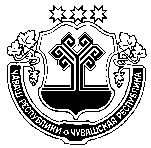 Чувашская  РеспубликаМариинско-Посадскоерайонное Собрание депутатовР Е Ш Е Н И Е   № г. Мариинский  Посад